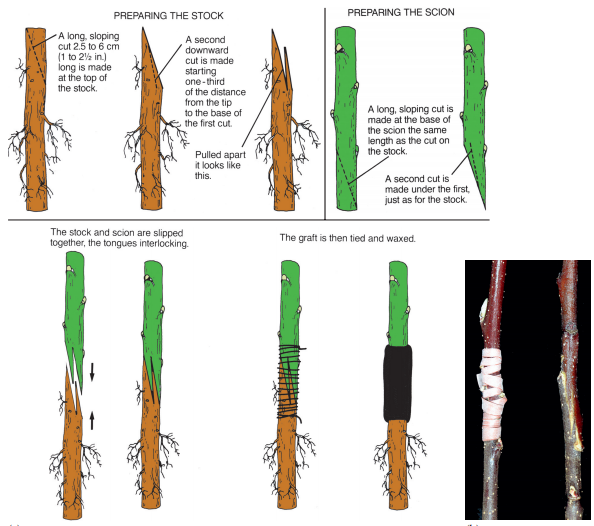 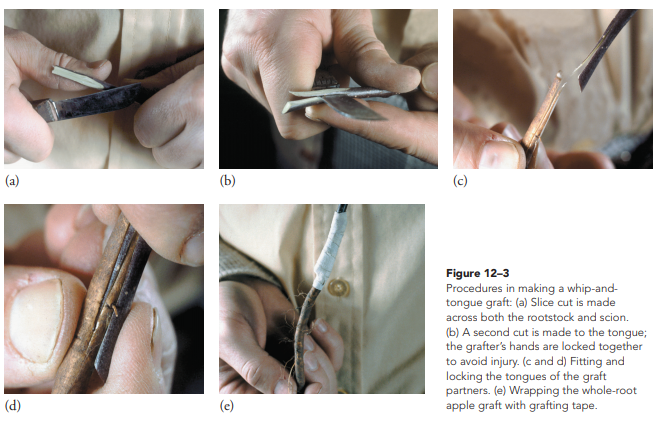 Photographic Detail of Whip and Tongue Graft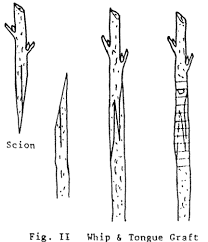 #1  Classic drawing of Whip and Tongue Graft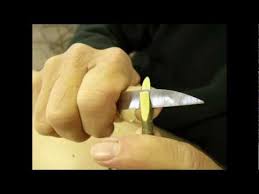 #2  Cutting the tongue on one of the whips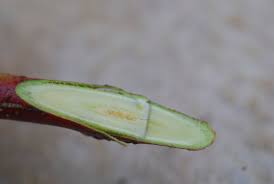 #3  Finished whip with tongue (note tongue starts about 1/3 way from outer end and goes rest of distance of slanted cut surface)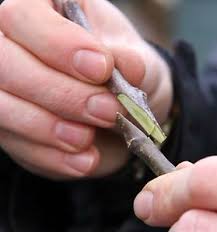 #4 Fitting the two whips together 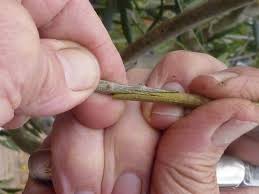 #5  Tongues engaged properly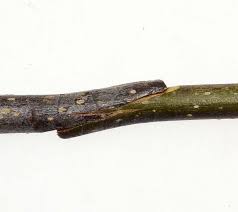 #6  Another view of the joint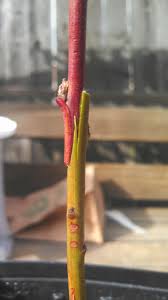 #7  And another view of the joint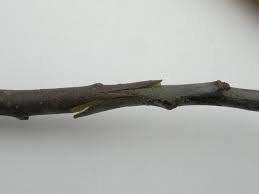 #8  And yet another view of the joint